École Notre-Dame-du-Cap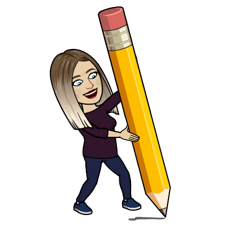 Liste de matériel de classe 2021-2022  4e/5e année10 « duo-tangs » 3 trous : rouge, bleu foncé, bleu pâle, vert, jaune, orange, violet, rose, noir et gris 6 « duo-tangs » avec pochettes1 paquet de feuilles mobiles lignées3 paquets de cahiers d’exercices (32 pages)1 grand cahier pour le cours de maths1 ensemble de 24 crayons de couleur en bois1 règle de 30 cm (transparente si possible)2 grands bâtons de colle3-4 paquets de crayons à la mine HBCrayons de cire (1 boîte)4-5 gommes à effacer blanches1 taille- crayon1 étui à crayons1 boîte de marqueurs1 boîte de mouchoirs1 carnet de croquis2-4 stylos1 bonne paire de ciseaux1 cartable de 1 pouce1 paire d’écouteurs1 grand sac de Ziploc 1 masque 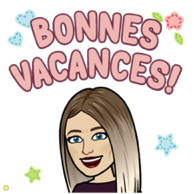 1 bouteille d’eau 1 paire de souliers de course qui ne laissent pas de marques (pas de souliers «skate ») Madame Samantha 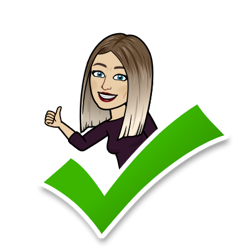 École Notre-Dame-du-CapClass supply list 2021-2022Grade 4/510 duo-tangs with 3 prongs : red, dark blue, light blue, green, yellow, orange, purple, pink, black and gray6 pocket duo-tangs   	                                                            1 package of lined sheets (loose leaves)     3 packages of 32-page exercise books (4 in a pack)   1 large exercise book for math1 package of coloring pencils (24-pack)1 ruler (30 cm, transparent if possible)2 large glue sticks3-4 packages of HB pencils (10 per pack)1 box of crayons  4-5 white erasers1 pencil sharpener1 pencil case to hold supplies1 package of markers1 box of tissues1 Sketch pad (from a Dollar Store)2-4 pens1 pair of scissors1 one inch binder1 set of earbuds1 big Ziploc bag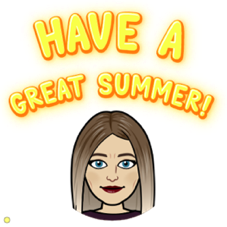 1 mask1 water bottle1 pair of non-marking running shoes (not skater style) Madame Samantha 